Инструкция по организации образовательной деятельностис использованием   дистанционных технологий  для учащихся в Системе ГИС Образование.Вход в систему «Сетевой Город. Образование» осуществляется по ссылке https://sgo.volganet.ru. 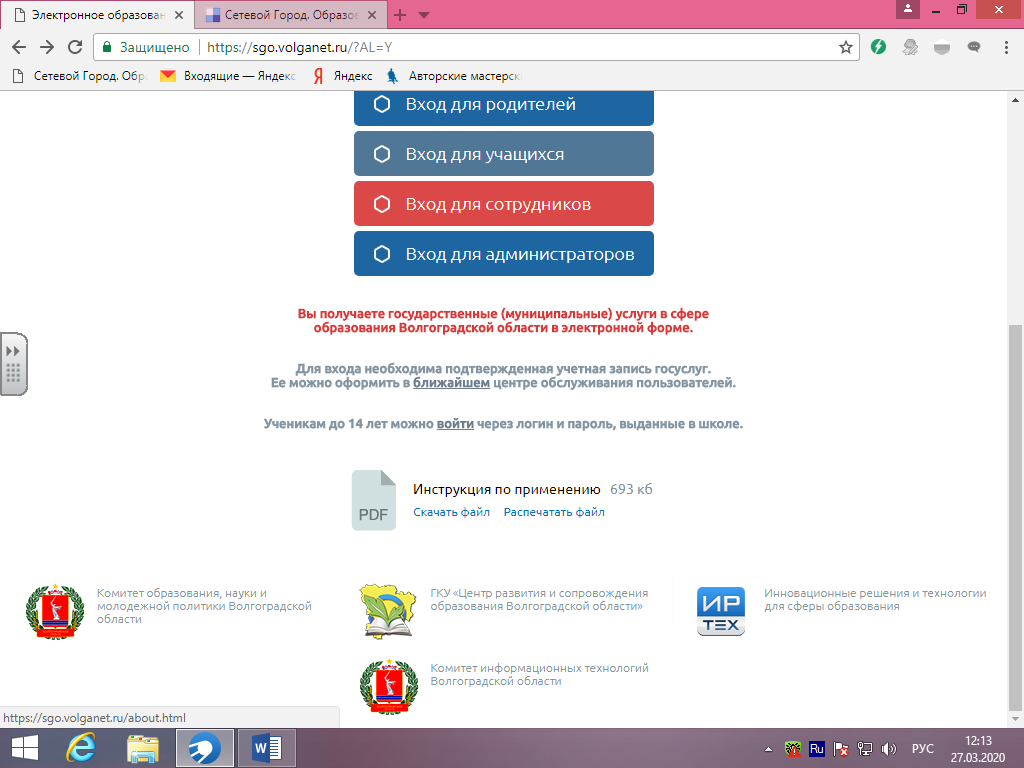 Ввести логин и пароль, полученный от классного руководителя (27.04.20)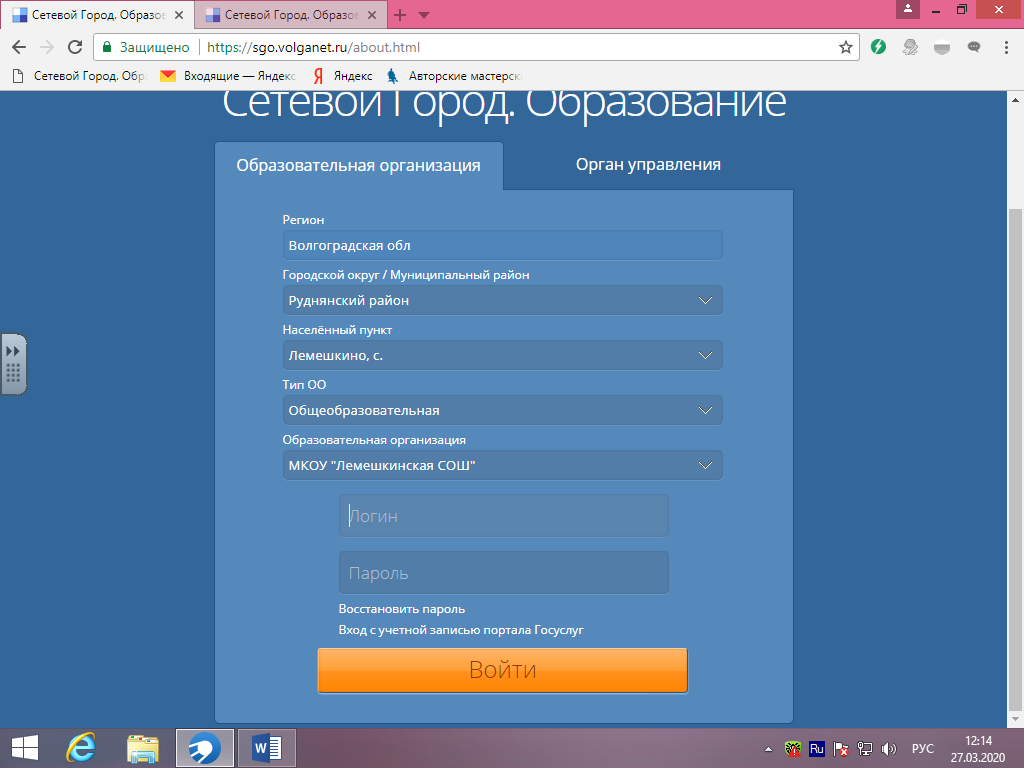 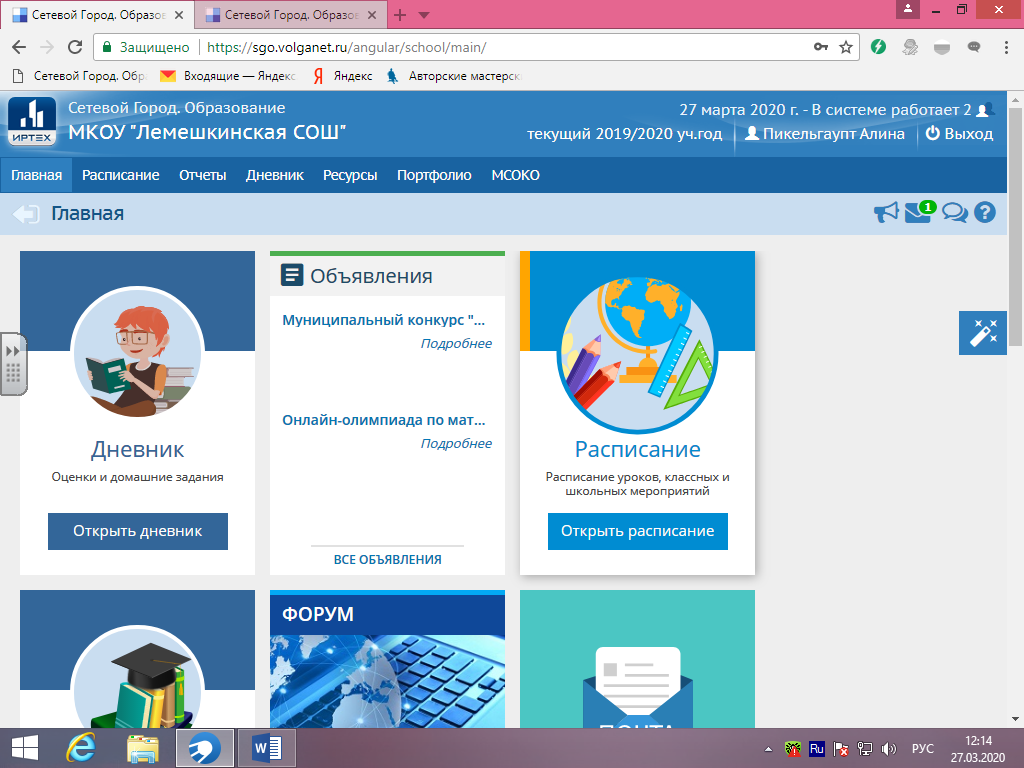 Открыть вкладку  «Портфолио» и выбрать раздел «Портфолио проектов»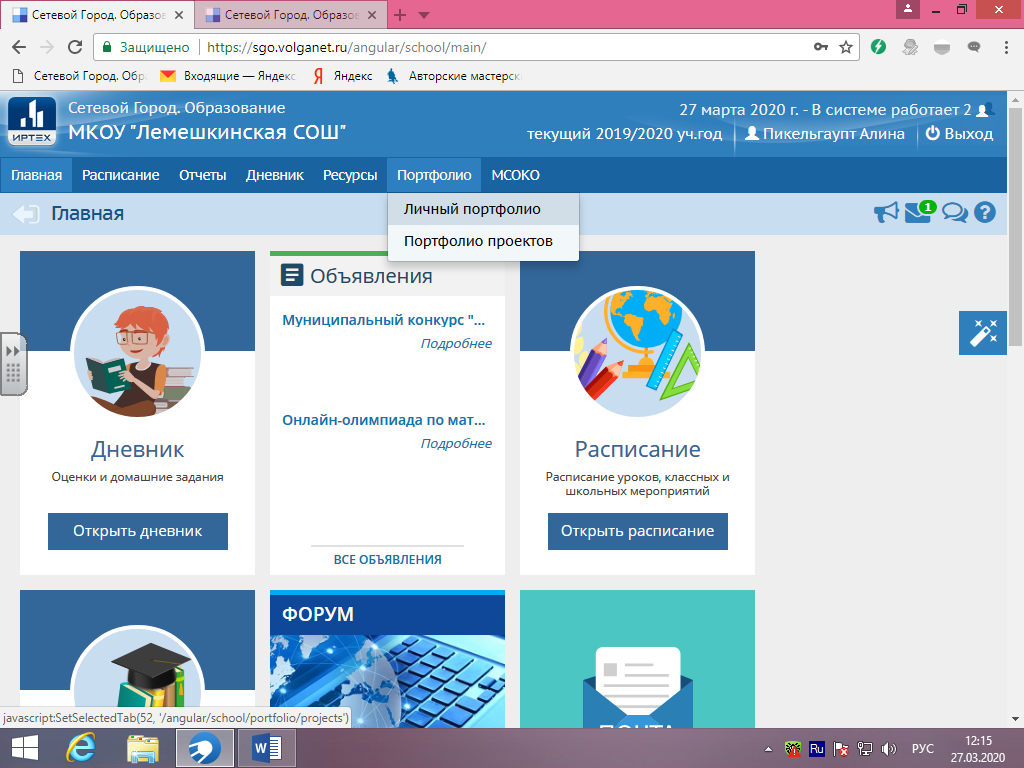 Выбрать класс.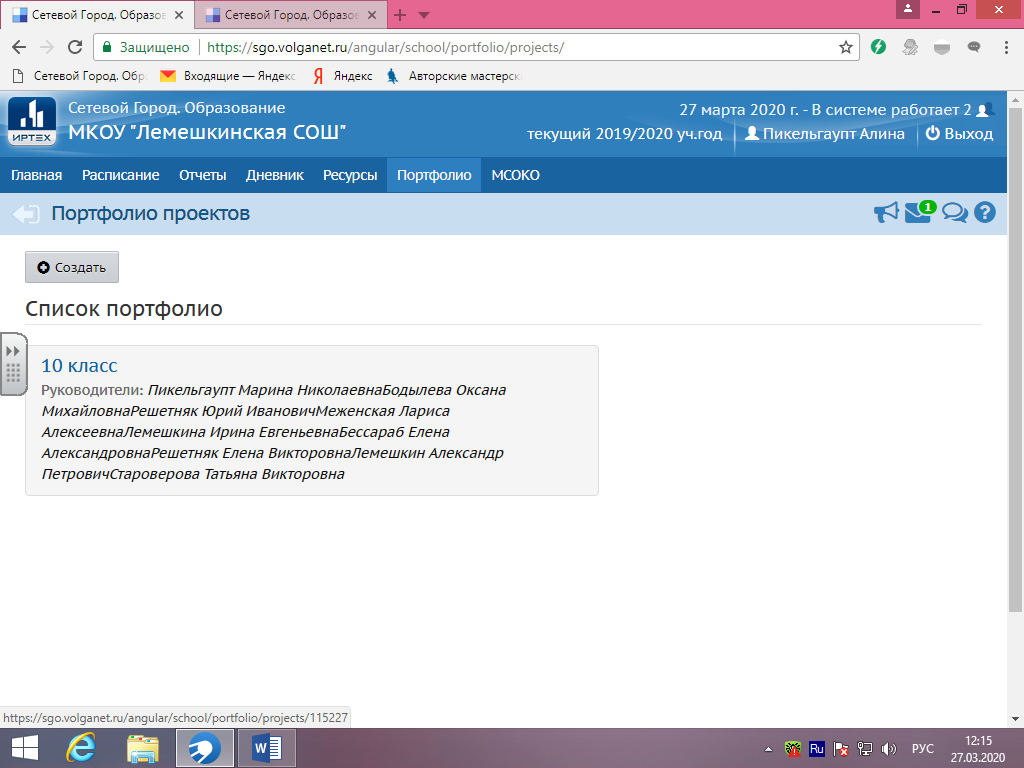 В портфолио класса вы увидите все изучаемые предметы.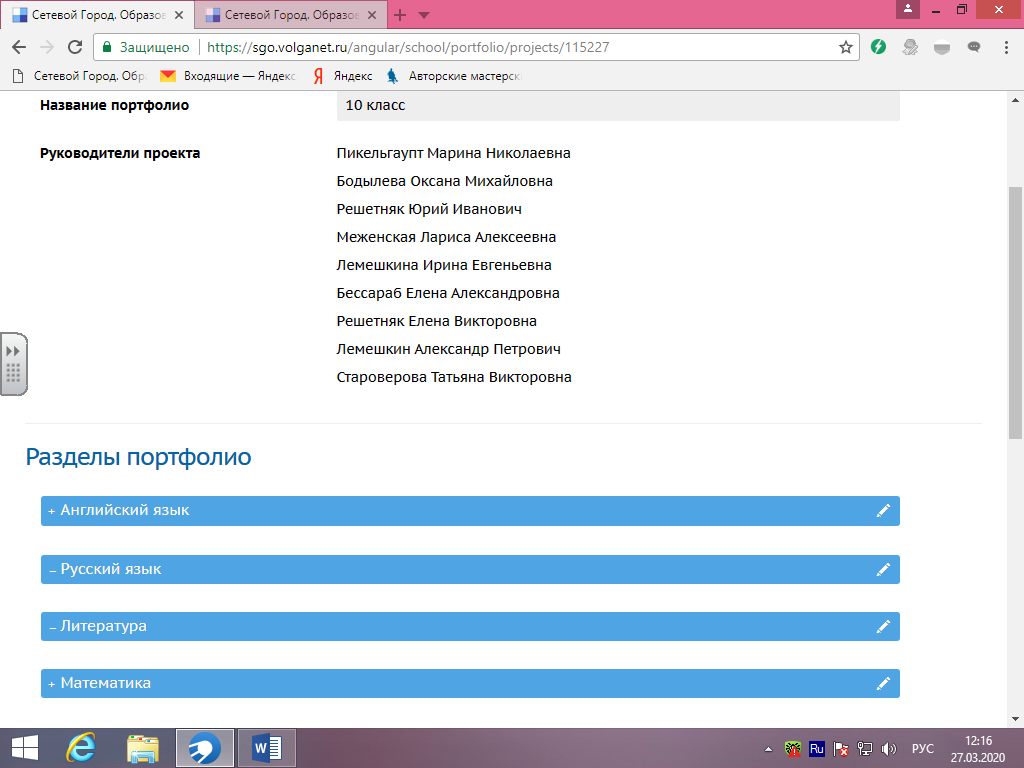 В разделе предмета скачайтефайл с  заданием по теме.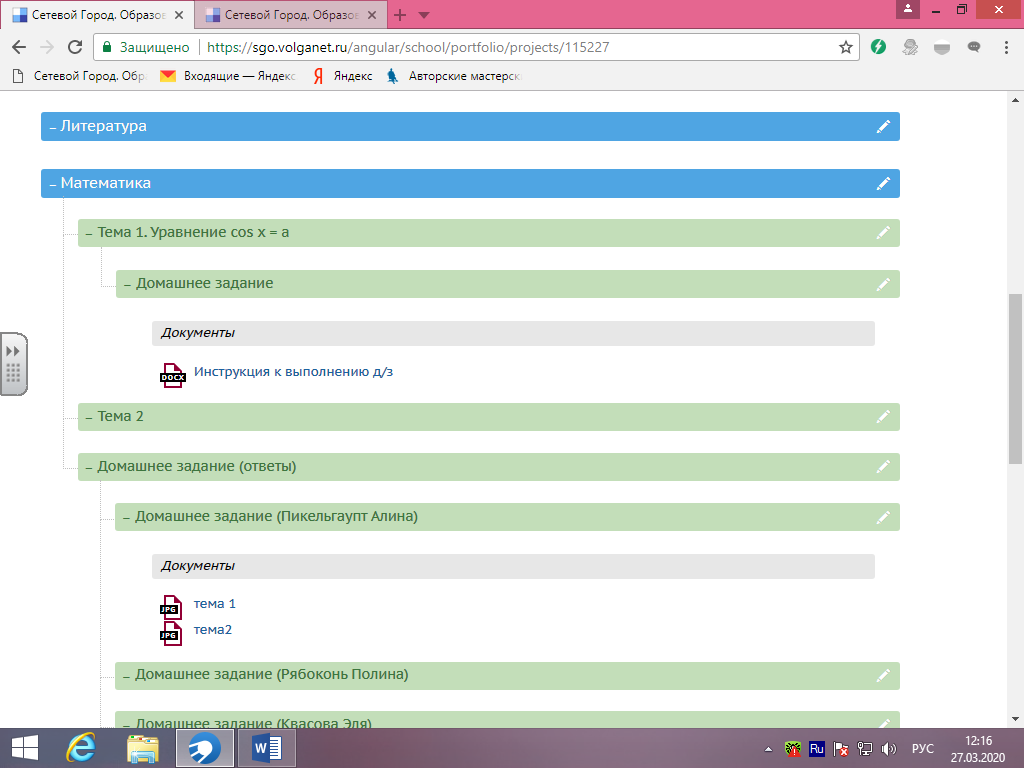 Выполненное задание прикрепить в раздел «Домашнее задние (ответы)»или «Домашнее задание с ФИО учащегося», нажав на «+» во вкладке «Документы».  Прикрепляемые файлы могут быть текстовыми документами, картинками (фото, сканированное изображение), pdf файлами.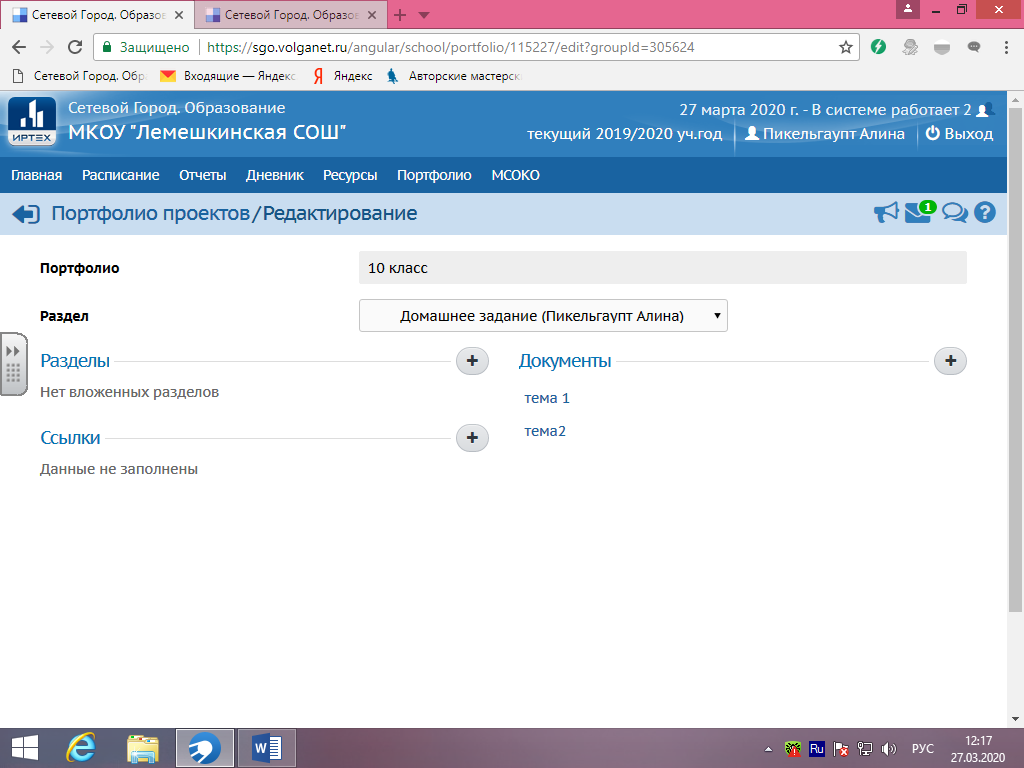 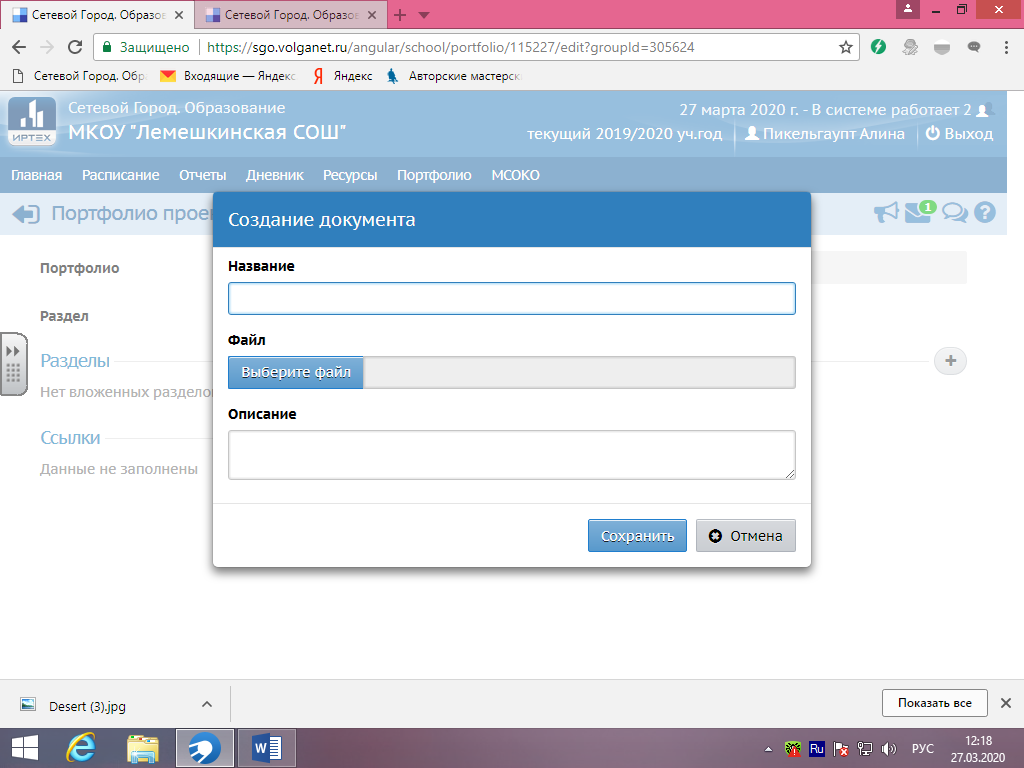 При создании документа указать название документа, в описании указать автора домашнего задания и возможно задать вопросы учителю.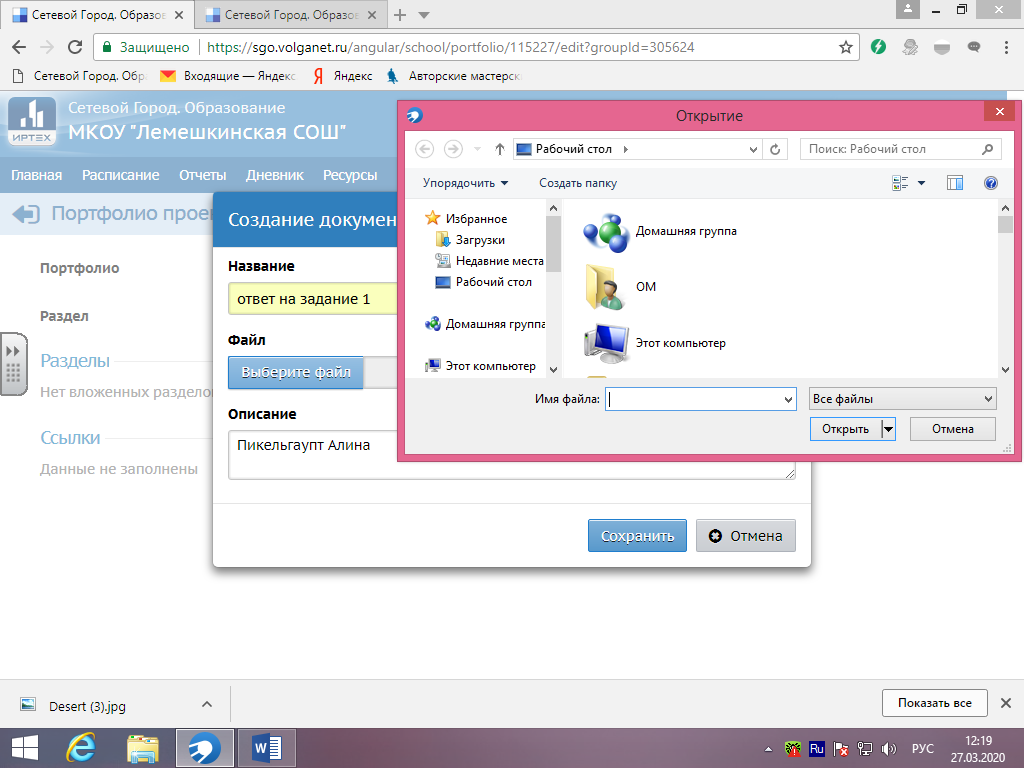 После загрузки ответов на домашнее задание вы его увидите на экране (номер 1). После нажатия кнопки «Назад» (номер 2) вы вернетесь в раздел «Портфолио проектов».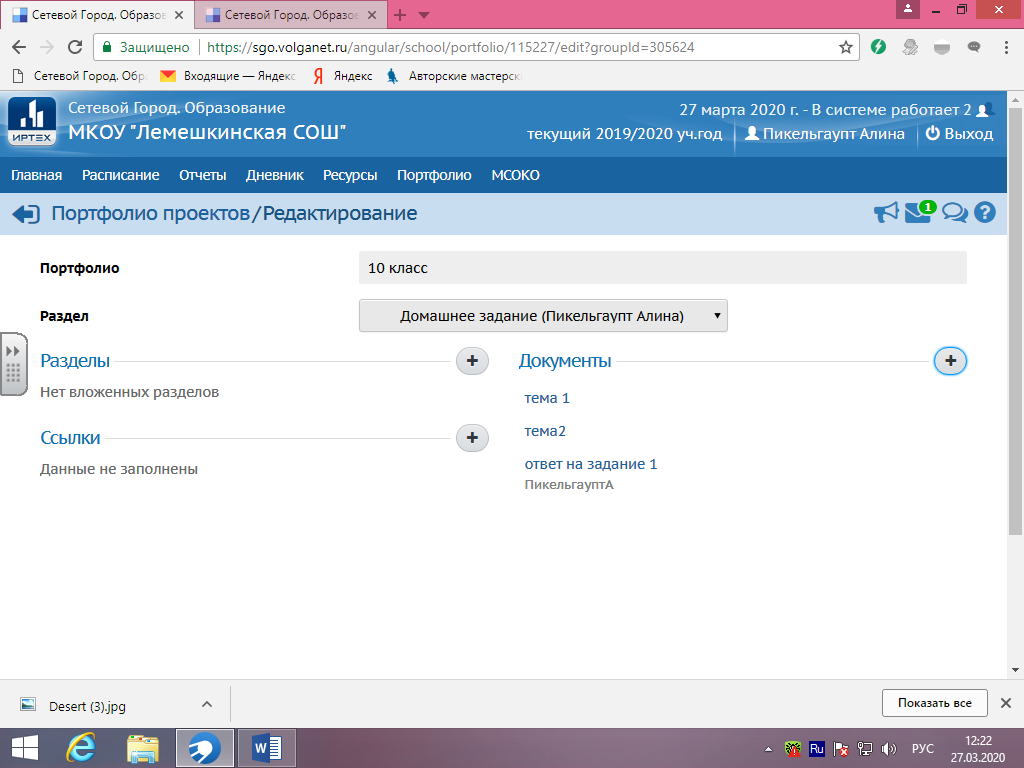 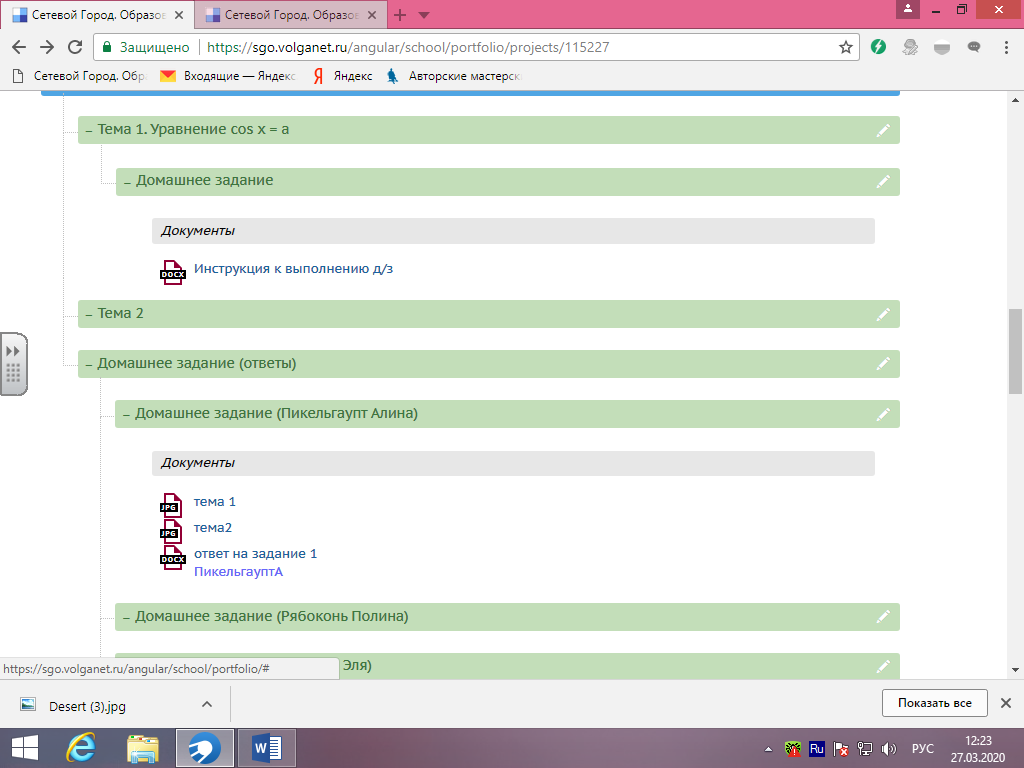 Желаем здоровья и удачи!!!!!!!